PARALLEL EXAM QUESTIONS 1.
2.
3.
4.     Find the area between y = x     and    y =   b   from x = 2 to point P.                                                  b                       x                                                            P                                             25.  Sole the differential equation  d2x  = 6t + 4                                                        dt2    given that at t = 2,  dx = 5 and x = 10                                    dt                  6.  Find the area between  y = 3x – 6   and the x axis from x = 4 to x = 6                                                x + 2   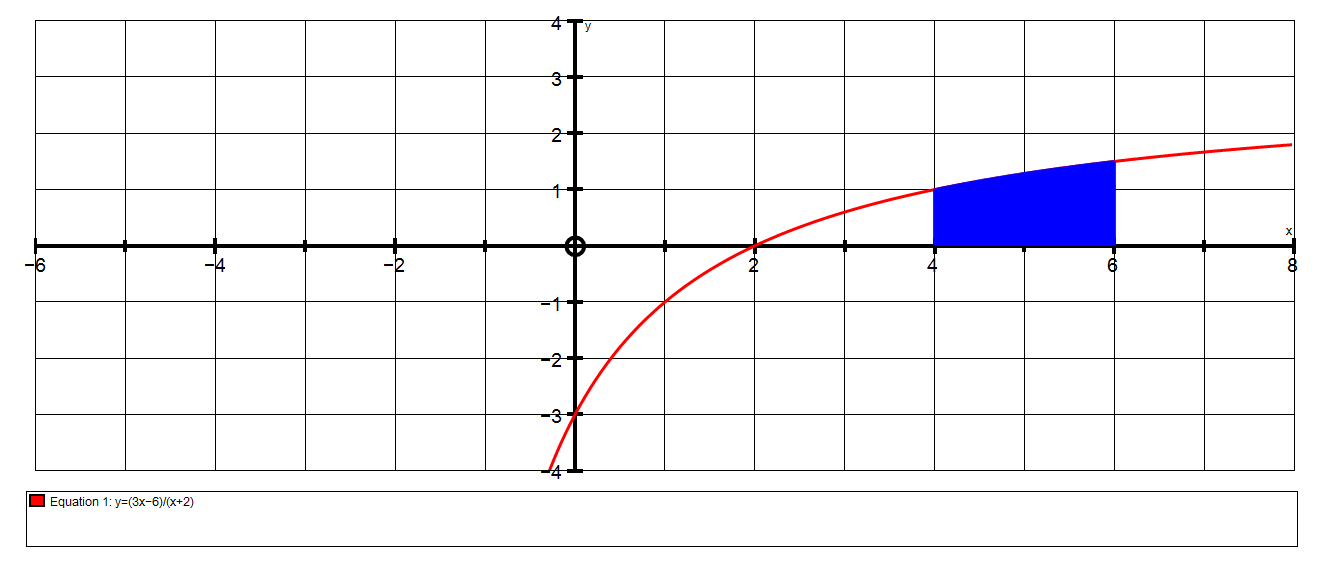 7.  Find the integral using a suitable substitution.8.  Find the integral using a suitable substitution.